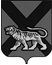 ТЕРРИТОРИАЛЬНАЯ ИЗБИРАТЕЛЬНАЯ КОМИССИЯ ГОРОДА  ДАЛЬНЕГОРСКАРЕШЕНИЕ  17 марта  2016 г. 	      г. Дальнегорск                                    № 3/2О внесении изменений в решениетерриториальной избирательной комиссиигорода Дальнегорска от 06 марта 2014 года № 171/32«Об утверждении регламента территориальной избирательной комиссии города Дальнегорска»В соответствии со статьей 5 Федерального закона от 28 ноября 2015 года № 354-ФЗ «О внесении изменений в отдельные законодательные акты Российской Федерации в целях совершенствования мер по противодействию коррупции» и статьей 1 Закона Приморского края от 22 декабря 2015 года
№ 745-КЗ «О внесении изменений в Закон Приморского края «О государственных должностях Приморского края», территориальная избирательная комиссия города ДальнегорскаРЕШИЛА:Внести в регламент территориальной избирательной комиссии города Дальнегорска, утвержденный решением территориальной избирательной комиссии города Дальнегорска 06 марта  2014 года № 171/32 «Об утверждении регламента территориальной избирательной комиссии города Дальнегорска», следующие изменения:Статью 8 Раздела II «Председатель, заместитель председателя и секретарь Комиссии» изложить в следующей редакции:«Статья 8. Председатель Комиссии назначается и освобождается
от должности решением Избирательной комиссии Приморского края, заместитель председателя и секретарь Комиссии избираются на ее первом заседании из числа членов Комиссии с правом решающего голоса тайным голосованием с использованием бюллетеней для голосования. Решение
об избрании заместителя председателя и секретаря Комиссии принимается Комиссией на основании протокола счетной комиссии о результатах голосования по выборам на указанные должности.Председатель Комиссии замещает государственную должность Приморского края на постоянной (штатной) основе.Председатель Комиссии не вправе:1) замещать другие должности в органах государственной власти
и органах местного самоуправления;2) заниматься предпринимательской деятельностью лично или через доверенных лиц, а также участвовать в управлении хозяйствующим субъектом (за исключением жилищного, жилищно-строительного, гаражного кооперативов, садоводческого, огороднического, дачного потребительских кооперативов, товарищества собственников недвижимости и профсоюза, зарегистрированного в установленном порядке, совета муниципальных образований субъекта Российской Федерации, иных объединений муниципальных образований), если в порядке, установленном федеральными законами и (или) законами Приморского края, председателю Комиссии не поручено участвовать в управлении таким хозяйствующим субъектом;3) заниматься другой оплачиваемой деятельностью, кроме преподавательской, научной и иной творческой деятельности. При этом преподавательская, научная и иная творческая деятельность не может финансироваться исключительно за счет средств иностранных государств, международных и иностранных организаций, иностранных граждан и лиц без гражданства, если иное не предусмотрено международными договорами Российской Федерации, законодательством Российской Федерации или договоренностями на взаимной основе федеральных органов государственной власти с государственными органами иностранных государств, международными или иностранными организациями;4) быть поверенными или иными представителями по делам третьих лиц в органах государственной власти и органах местного самоуправления, если иное не предусмотрено федеральными законами;5) использовать в неслужебных целях информацию, средства материально-технического, финансового и информационного обеспечения, предназначенные только для служебной деятельности;6) получать гонорары за публикации и выступления в качестве лица, замещающего государственную должность Приморского края;7) получать в связи с выполнением служебных (должностных) обязанностей не предусмотренные законодательством Российской Федерации вознаграждения (ссуды, денежное и иное вознаграждение, услуги, оплату развлечений, отдыха, транспортных расходов) и подарки от физических и юридических лиц. Подарки, полученные в связи с протокольными мероприятиями, со служебными командировками и с другими официальными мероприятиями, признаются собственностью Приморского края и передаются по акту в территориальную избирательную комиссию города Дальнегорска. Председатель Комиссии, сдавший подарок, полученный им в связи с протокольным мероприятием, со служебной командировкой и с другим официальным мероприятием, может его выкупить в порядке, устанавливаемом нормативными правовыми актами Российской Федерации;8) принимать вопреки установленному порядку почетные и специальные звания, награды и иные знаки отличия (за исключением научных и спортивных) иностранных государств, международных организаций, политических партий, иных общественных объединений и других организаций;9) выезжать в служебные командировки за пределы Российской Федерации за счет средств физических и юридических лиц, за исключением служебных командировок, осуществляемых в соответствии
с законодательством Российской Федерации, по договоренностям государственных органов Российской Федерации, государственных органов субъектов Российской Федерации или муниципальных органов
с государственными или муниципальными органами иностранных государств, международными или иностранными организациями;10) входить в состав органов управления, попечительских или наблюдательных советов, иных органов иностранных некоммерческих неправительственных организаций и действующих на территории Российской Федерации их структурных подразделений, если иное не предусмотрено международными договорами Российской Федерации, законодательством Российской Федерации или договоренностями на взаимной основе федеральных органов государственной власти с государственными органами иностранных государств, международными или иностранными организациями;11) разглашать или использовать в целях, не связанных с выполнением служебных обязанностей, сведения, отнесенные в соответствии с федеральным законом к информации ограниченного доступа, ставшие ему известными в связи с выполнением служебных обязанностей.Председатель Комиссии обязан ежегодно не позднее 30 апреля года, следующего за отчетным, представлять сведения о своих доходах,
об имуществе и обязательствах имущественного характера, а также сведения
о доходах, об имуществе и обязательствах имущественного характера своих супруги (супруга) и несовершеннолетних детей.Председатель Комиссии обязан ежегодно не позднее 30 апреля года, следующего за отчетным, представлять сведения о своих расходах, а также
о расходах своих супруги (супруга) и несовершеннолетних детей по каждой сделке по приобретению земельного участка, другого объекта недвижимости, транспортного средства, ценных бумаг, акций (долей участия, паев в уставных (складочных) капиталах организаций), совершенной им, его супругой (супругом) и (или) несовершеннолетними детьми в течение календарного года, предшествующего году представления сведений, если общая сумма таких сделок превышает общий доход данного лица и его супруги (супруга) за три последних года, предшествующих отчетному периоду, и об источниках получения средств, за счет которых совершены эти сделки.Председатель Комиссии обязан сообщать о возникновении личной заинтересованности при исполнении должностных обязанностей, которая приводит или может привести к конфликту интересов, а также принимать меры по предотвращению или урегулированию такого конфликта.В случае возникновения у председателя Комиссии личной заинтересованности, которая приводит или может привести к конфликту интересов, председатель Комиссии обязан незамедлительно уведомить об этом территориальную избирательную комиссию города Дальнегорска
в письменной форме. Территориальная избирательная комиссия города Дальнегорска направляет данное уведомление в комиссию по координации работы по противодействию коррупции в Приморском крае для установления наличия или отсутствия признаков возникновения или возможности возникновения конфликта интересов при исполнении должностных обязанностей председателя Комиссии.Если владение председателем Комиссии приносящими доход ценными бумагами, акциями (долями участия в уставных капиталах организаций) может привести к конфликту интересов, он обязан передать принадлежащие ему указанные ценные бумаги, акции (доли участия в уставных капиталах организаций) в доверительное управление в соответствии с законодательством Российской Федерации.Председателю Комиссии, а также супругу (супруге)
и несовершеннолетним детям председателя Комиссии запрещается открывать
и иметь счета (вклады), хранить наличные денежные средства и ценности
в иностранных банках, расположенных за пределами территории Российской Федерации, владеть и (или) пользоваться иностранными финансовыми инструментами.».Председатель комиссии						     С.Н.ЗарецкаяСекретарь комиссии							  О.Д. Деремешко